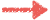 Exemples : Cette histoire était incroyable à cause des illustrations. Elles étaient très grandes et permettaient de montrer toutes les choses que Maxime imaginait. C’était un peu comme si j’arrivais à entrer dans sa tête. Cette histoire est étonnante car la fin est vraiment surprenante ! Jamais je n’aurais imaginé que tout ce que le narrateur avait dit était faux ! 